PREDSTAVITEV NASTOPA REPUBLIKE SLOVENJE NA NAJVEČJEM SVETOVNEM DOGODKU LETA – EXPO MILANO 2015 inmožnosti vključitve slovenskega gospodarstva v celovito promocijo dogodka3.2.2015, Hotel Mons, Ljubljana“I feel Slovenia. Green.Active.Healthy.“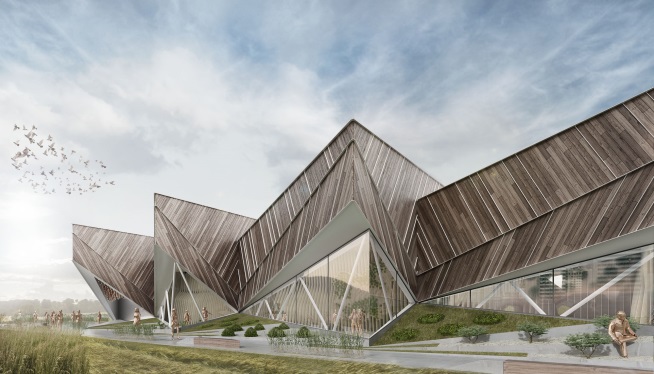 16.00 – 16.15		Uvodni nagovoriJerneja Lampret, generalna komisarka Sekcije RS za EXPO Milano 2015Iztok Mirošič, veleposlanik Republike Slovenije v ItalijiZdravko Počivalšek, minister za gospodarski razvoj in tehnologijoPREDSTAVITEV MOŽNOSTI ZA VKLJUČITEV GOSPODARSTVA16.15 – 16.25		Predstavitev izvedbe gospodarskih delegacij in elektronske platforme za match-making     Matej Skočir, vodja sektorja za internacionalizacijo in tuje neposredne investicije, SPIRIT Slovenija, javna agencijaGregor Šuc, Vodja urada v Milanu, Generalni konzulat Republike Slovenije, Gospodarski urad v Milanu16.25 – 16.35		Predstavitev partnerskih paketov za podjetja Tilen Majnardi za SPIRIT Slovenija16.35 – 17.15        	Neformalno druženje z ekipo Sekcije RS za EXPO Milano 2015 in možnost za   izmenjavo podrobnejših informacij                         